VHV – CupTeilnahmeberechtigteMannschaften (Frauen und Männer) des jeweiligen VereinsFT Mannschaft (Hard, Bregenz und Lauterach) kann außer Konkurrenz mitspielenSpieler/Innen müssen einen aktuell gültigen Spielerpass (vom HVW und ÖHB) habenMindestalter der Spieler/Innen muss 16 Jahre seinHinweis:Wenn ein Verein zwei Mannschaften meldet, dürfen die Spieler nicht innerhalb der gemeldeten Mannschaften wechselnMax. 16 Spieler dürfen zum Einsatz gebracht werden (pro Spiel)Doppelspielberechtigungen im ÖHB: Spieler/Innen dürfen nur für einen Verein antretenEs können max. zwei Mannschaften, pro Verein, gemeldet werdenMannschaften außerhalb Konkurrenz können am Finalspiel nicht teilnehmenZurückziehen einer Mannschaft ist nicht möglich  StrafsenatSpielfristenNach der Meldefrist wird durch den VHV (TK) der Spielplan im SBO erstellt.Die Durchführung der Spiele findet in der Zeit vom 18. August 2023 bis 17. September 2023 statt.Finale wird eine Woche VOR Meisterschaftsbeginn ausgetragen.SpielorganisationNachdem der Spielplan, durch den VHV im Handball4all eingetragen ist, bearbeiten die Vereine die fehlenden Details. Einzelspiele können auch unter der Woche stattfinden. Spielmodus (Damen oder Herren)Sollten sich bei den Herren bzw. Damen max. 5 Mannschaften melden, wird jeder gegen jeden gespielt. Sollten sich mehr als 5 Mannschaften melden, wird in 2 Gruppen gespielt.Aufteilung der Mannschaften (Gruppenphase)Gliederung der Mannschaften in zwei Gruppen. unter Berücksichtigung von:Ligazugehörigkeit in der abgelaufenen SaisonBei gleicher Liga zählt die EndplatzierungVereine, die zwei Mannschaften gemeldet haben müssen getrennt eingeteilt werden Spielmodus (Gruppenphase)Gespielt wird gegen jede Mannschaft ein Mal (ohne Verlängerung)Sieger ist, der auf Platz 1 in der Tabelle istPunkte / Tore von Mannschaften außer Konkurrenz werden abgezogenBei Punktgleichstand (siehe allgemeine Bestimmungen)Spielmodus (Finaltag)Tag 1	Halbfinale mit Spielen bis zur Entscheidung (Verlängerung 1x5min bzw. 7-Meter)Sieger Gruppe A vs Zweiter Gruppe BSieger Gruppe B vs Zweiter Gruppe AMannschaften von Platz3 und weitere mit Spielen bis zur Entscheidung (Verlängerung bzw. 7-Meter)Tag 2Ausspielung der PlätzeFinaleVeranstalterFür die Austragung der Gruppenspiele und des Finaltages können sich alle Vereine bewerbenSollte sich für den Finaltag kein Verein melden, muss das Spiel bei einem Finalteilnehmer ausgetragen werden (notfalls Entscheidung durch den TK)Die SR werden vom VHV eingeteilt.Der Veranstalter zahlt die SR an den jeweiligen Tagen direkt und stellt dann den Teilnehmern anteilige RechnungenDas Kampfgericht wird vom Veranstalter gestellt.SiegerehrungDer VHV stellt für die drei Erstplatzierten einen Pokal zur Verfügung.FinaleSieger der Gruppen spielen gegeneinanderBei Unentschieden, nach 60 Minuten, Verlängerung 1x5min bzw. 7-Meter).Ordnungsstrafen und GebührenGruppe AGruppe B12345678BeschreibungGebührenZurückziehen einer Mannschaft (nach Ende der Meldefrist)200 €Nichtantreten zum Spiel / Spieltag (keine Absage spätestens 2 Tage vorher)100 €Rote Karte für Betreuer oder Trainer (Geldstrafe + evtl. weitere Maßnahmen)50 €Je falsch eingesetzter Spieler (Festspielen)50 €Berufungs-/Einspruchsgebühr30 €Spielverlegungsgebühr innerhalb 10 Tage vor dem Spieltermin30 €Verwenden eines nicht spielberechtigten Spielers (Geldstrafe + evtl. Sperre)20 €Spielverlegungsgebühr bis max. 11 Tage vor dem Spieltermin20 €Bearbeitungsgebühr für Straferkenntnisse20 €Bearbeitungsgebühr für Bescheide generell10 €Spielen ohne Spielerpass (aber spielberechtigt) – Einzelspiel10 €Spielen ohne Spielerpass (aber spielberechtigt) – Spieltag (Pro Spieler und Tag)10 €Spielergebnis nicht gemeldet – Pro Spielbericht10 €Spielbericht zu spät (max. 2 Werktage) eingelangt – Pro Spielbericht10 €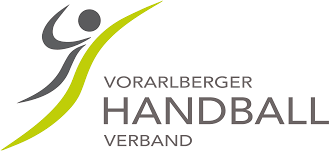 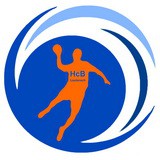 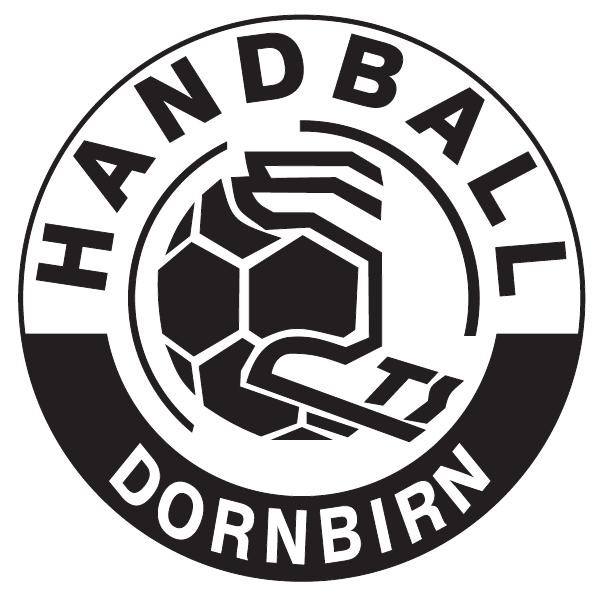 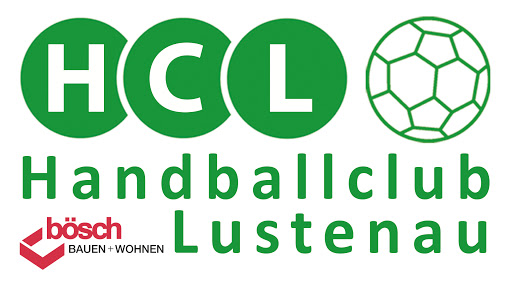 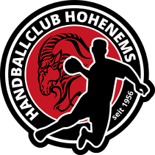 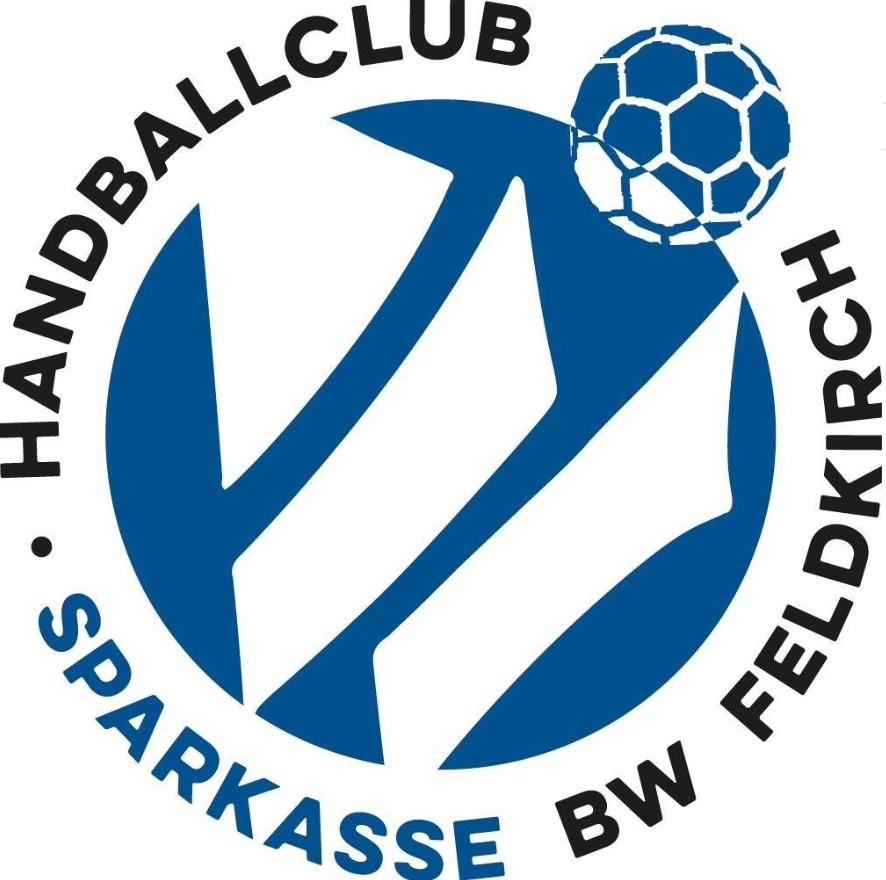 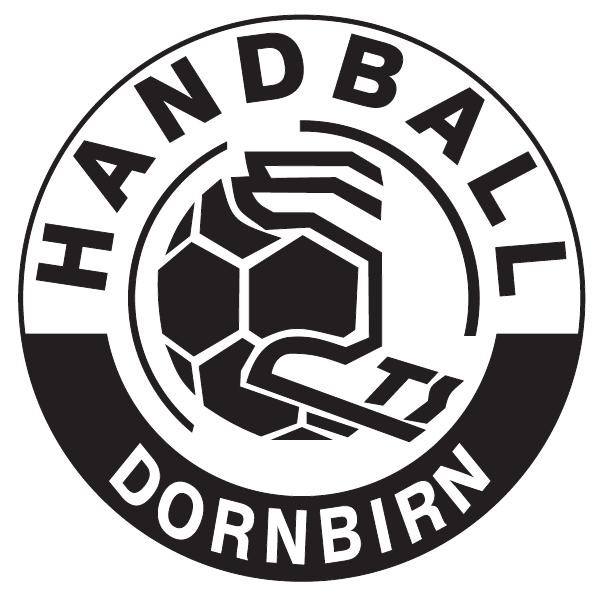 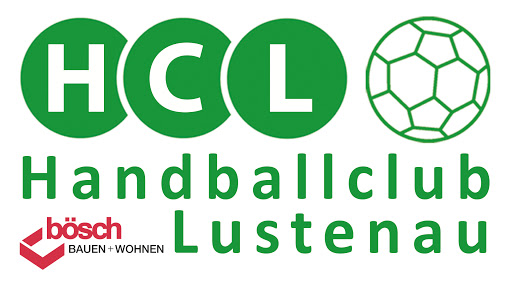 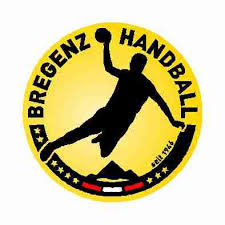 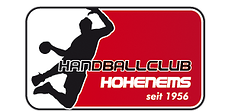 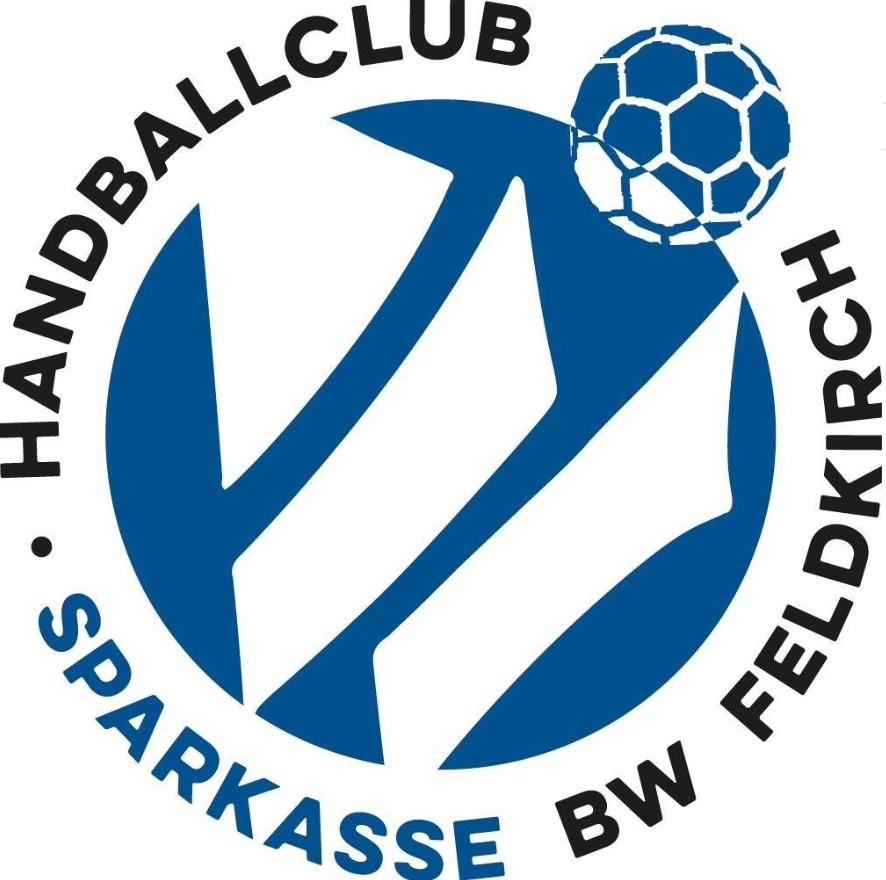 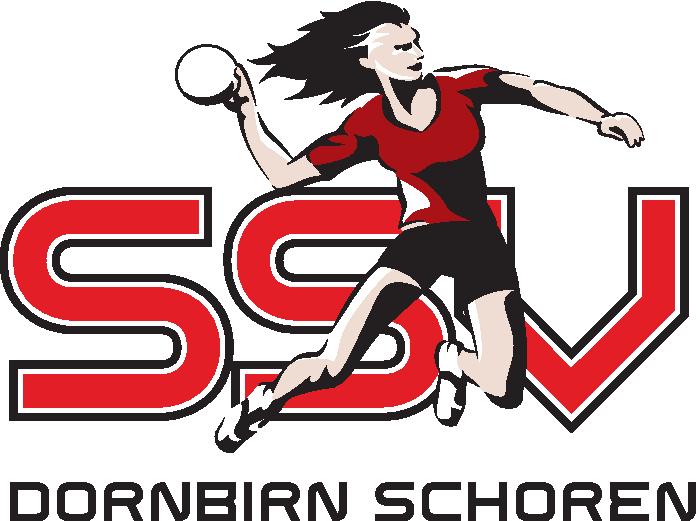 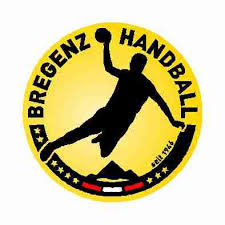 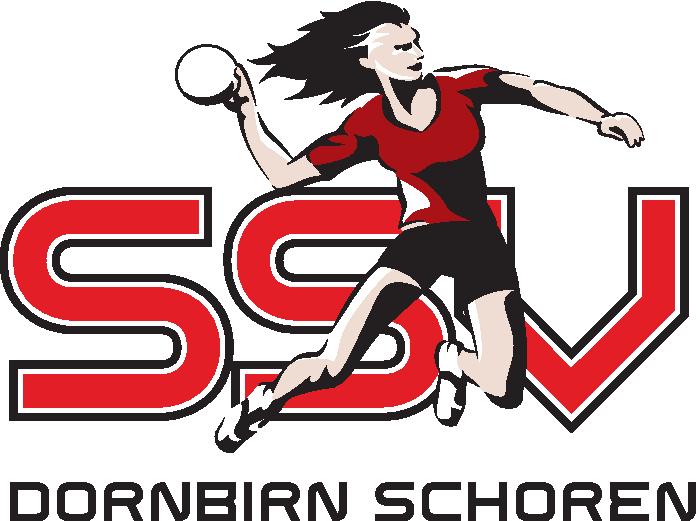 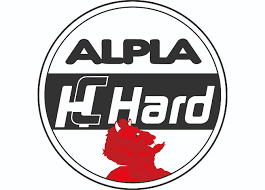 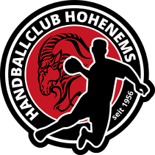 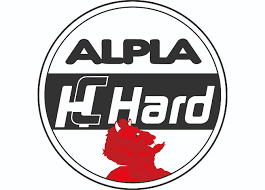 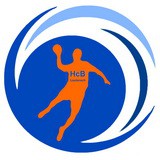 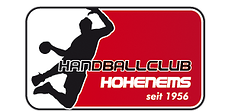 